MUSTANG THEATRE BOOSTER CLUB 2018-2019Who are we?The Mustang Theatre Booster Club is a parent/teacher organization that supports, encourages and promotes all aspects of theatre activities for Magnolia West High School students and director.  Parents or legal guardians who have children in the theatre program are eligible for membership.  All parents can participate in all theatre activities, but only members are eligible to vote.Why Join?Membership is only $25 per year.  All members will receive playbill recognition for every performance.  The meetings are held once a month at 6pm in the Black Box.  Meeting dates and times will be posted on the MTC master calendar at www.mwhstheatre.weebly.com. Your attendance is not a requirement of membership, however, all members are invited and encouraged to attend the meetings and help plan theatre activities.  Being a member of the Booster Club is a great way to show support for your child and the entire theatre program at Magnolia West High School.  The money you give allows for the extra support for the theatre program throughout the year and will benefit your child directly.   There are many expenses to a theatrical production and we need your support to make this year’s productions the best ever.WHAT WE DO….Concessions  - Volunteer at the concessions booth for all show performancesTicket sales -  Help sell tickets at all performancesPublicity - Help director publicize all performancesHospitality - Set up hospitality rooms for contest judges and schoolsFood - Serve meals to cast and crew during rehearsals and contests  Costumes - Volunteer for work days and provide assistance with costumesFundraisers  - We raise through concessions, shirt sales, etc and  offer scholarships   at the end of the year...and may more thingsJoin Now!  $25Please LIKE the Mustang Theatre Facebook page to see current events and news!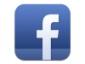 MWHS theatre Website - mwhstheatre.weebly.comTwitter - @MWHS_theatreInstagram - mwhs_theatreMUSTANG THEATRE BOOSTER CLUB 2018-2019Membership Application Please complete the bottom portion of this form and return the entire form and payment (check or cash) to our Director, Mr.Doggett.  Attach the payment to the form or if paying by cash please place money in an envelope with your name written on the outside and attach the envelope to the form.  Payment can also be mailed to MWHS Mustang Theatre Booster Club @PO BOX 507, Magnolia Texas 77353Student Name:_______________________________________Grade_____________Parent Name:______________________________Phone#______________________Address:_____________________________________________________________Date:___________________   Cash____Check#______Email____________________Volunteer Interests?  Please check all that you would be interested in:All Donations are tax deductible.  Mustang Theater Booster Club is a 501(c) 3 # 32-0354964Membership Price$25 per family$T-shirt: S___ M ___ L ___ XL ___ XXL ___ XXXL ___$20 each x _____$Window Decals$6 each x _____$Yard Signs$20 each x _____$                                       Total amount due                                       Total amount due$Help serve meals before rehearsals and showsHelp advertise for performancesTicket sales before showsVisit with/establish relations with local businesses for SponsorsHelp to Plan/Organize FundraisersContact Large Event/Corporation in and out of area for tours, certificates, etc. - auction itemsAsk for donation items for silent auctions, businessesHelp provide snacks and meals throughout the school yearConcessions SalesAssist with/plan/organize end of year banquetDecorate for different eventsHelp with Senior Gifts